
Figure 1: Stout Student Association Logo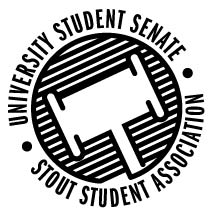 Meeting Agenda7:00 PM Ballroom A, Memorial Student Center49th Congress 15th Session January 22, 2019Call to OrderPledge of AllegianceAcknowledgement of CountryRoll CallStanding Committee Roll CallExecutiveOrganizationalFinancialSustainabilityDiversity and InclusivityVisibility and OutreachNo MeetingWords of Wisdom – Senator DettmannOpen ForumApproval of the MinutesUnfinished BusinessNew Business49.15.01 Election Postponing – April SSA ElectionsThis motion is to postpone the April SSA elections to April 11th, instead of April 4th. ReportsPresidentBefore I left for break, I co-chaired the Access to Learning meeting, met with the other senate chairs to discuss what our senates are up to, and I met with Senator Ruf to talk about campus concerns over the General Education Committee. I then met with Patrick Guilfoile to discuss these concerns, and he informed me that Stout is hiring a consultant to handle General Education and seek improvements to its processes. I also had my regular meeting with Phil Lyons, where we discussed several campus initiatives, such as the rec complex, esports, and search committees. I then had a touch-base meeting with Duey Naatz where I updated him on SSA's discussion of the updated rec complex. I then started meeting with the Search Committee for the Vice Chancellor of University Advancement and Alumni Relations, and did work for that over Winterm, and took a lovely trip to Europe! When I got back to Stout, I met with Andrew Cleveland to discuss updates on the esports initiative, and I started to gather bylaw changes (look forward to that next week!).Vice PresidentDirector of CommunicationsMy break was very long. I did a lot of work over the break with Winter Reps duties preparing a wide array of events and housekeeping for the SSA. I begin to work on my transition documents and creating transition documents for all of the senators to utilize and offer wisdom for future senators. Besides my Winter Rep duties, I attended varies Shared Governance, and I’ve been working hard to get the Graphic Designer hired very soon. Overall I’m looking forward to this spring semester.  Director of Organizational AffairsDirector of Financial AffairsDirector of Legislative AffairsDirector of Diversity and InclusivityOver the break and the week of finals I have done a lot of preparing for the next semester. Organizing my desk and paperwork. I set up the Diversity and Inclusivity Meeting next semester. I also started attending the meetings for the Associate Dean of Equity, Diversity and Inclusion. We met twice before the semester starts and will be continuing to meet almost weekly to search for our new associate dean. Lastly I went to a Diversity Bridge Team Intercultural Metrics meeting to discuss what they are and how/if they will be implemented in Diversity Bridge Team's budget for next year.Director of SustainabilityAdditional ReportsShared GovernanceGeneral Education CommitteeThe committee went through a large amount of course revision to credits and program revisions. Majority of the reason for the credits changes like Stats 130 from 2 credits to 3 credits was to fall in line with other schools in the UW system. The committee worked with a couple program to encourage a recommendation component in programs Gen Ed requirement instead of a required course to give students the ability to choose classes they would like. They are also in the midst of creating a General Education Program Director job description soon. Data Steward CommitteeThe Data Steward Committee worked on creating a Data Stewards and Custodian policy that turn the current administrative procedure into a policy. We worked on the drafting of the policy during our time.Racial Ethics and Global PerspectiveThe committee determined that some class changes and classes were applicable and approve-able for RES/GLP credits. Went over several Spanish courses, a biology course, and a philosophy course. Clearing confusion on the consent section for  - SPAN 204 refences 304 in rational for revision same for SPAN 218 refencing 318: Typos 304 to 204 & 318 to 218; discretionary error. Discussion on - Changes in the leveling to provide a better scheduling for students and also to give the students a better knowledge of the subject; with the credits lining up more with what is being used around the UW System making transferring easier. Motion to take 204&218 off the consent list and approve discussed changes (minor edits) - Approved Motion to approve the rest of the courses - Approved Motion to approve 204 & 218 with minor edits - Approved Motion to approve bio 270 to maintain GLP status - Approved Bio 270 Conservation, biodiversity, and cultural class that have students live in the homes of Belizean Families. Local issues are also discussed. Studies, interviews, etc.. first part online and then 10 day trip to Belize. Students stay at a rainforest station run by a local family, an island lodge and could have Mayan guides. Course tackles historical and modern ecological issues. Students see a sacrifice in a cave they go to. A real Adventure sometimes. Any concerns? Motion to approve the course - Approved Motion to approve Phil-220 revision to RES-A - Approved Phil-220 is a RES-A philosophy course meant to revitalize the philosophy course enrolment. Strong emphasis on Diversity. Push students further along in development that coincides with diversity. Safe space to explore diversity with a critical eye. Strength and weaknesses of some diversity letting the students decide for themselves what to do. Better for skeptical students. Critical self-reflection focus. Suggestion was made for cultural humility inclusion. Includes questioning of multiculturalism from a right and left perspective. Motion to approve the course Phil-220 - Approved General Business – Membership issues with people not attending the meetings, email membership is not exactly a good idea. Two reps from each college?? Besides Instructional Academic Staff. Membership should be, 6 Faculty, 3 IAS, 1 Advisement center, 1 Student. Encouragement of other staff in colleges to join the committee. - Consultant coming to campus for GEC February 22nd scheduling. Coming to survey and give advice to GEC and RES/GLPC on how the best ways for these committees to work and if the two should be separate. Undergrad student navigation creation committee’s assessment. RES/GLPC will meet with her at 11:15am SSA will be contacted with all the info to plan a time for students to meet with her/ SSA to meet with her. End of Agenda - HD courses (Tabled last meeting), being email contacted with writer who is in Span right now. Senate of Academic StaffJulie Miller came to the Senate and asked for the Senate's support in changing the job description of the Associate Dean for Equity, Diversity, and Inclusivity. The motion to formally request changes failed and there was a motion to provide a statement. The statement was tabled so the Senators could develop it, and once it is complete it will be sent out to senators via email for them to vote on. There was a first reading of Telecommuting Policy #18-81. No changes were requested. The E-hire Task Force requested an extension and are now shooting for February 1, 2019. Tiffany Koeshall was appointed to the Search Committee for the Associate Dean for Equity, Diversity, and Inclusivity.Standing Committee ReportsFinancial Affairs CommitteeDiversity and Inclusivity CouncilOrganizational Affairs CommitteeSustainability CouncilJosh Schram came in and updated us on the LED project for AF Hall. We decided to move forward with the project and will next get a more definite estimate. We also received an update on the cost of compost bins and headers for Sports and Fitness, although we still need a labor estimate. We are still waiting on a final number for foldable receptacles. The council was also updated on Campus Sustainability Initiatives. We came up with sustainable suggestions for the possible updates of the Sports and Fitness Center. Lastly, Senator Reed brought up the idea of the Stout Bike program possibly getting winter tires for their bikes. He will contact the head of the Stout Bikes program to see what he thinks about the idea. Visibility and OutreachNo MeetingCollege ReportsAnnouncements  Adjourn 